Publicado en Barcelona el 31/10/2019 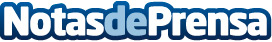 The coaching show hace vibrar el Teatre Lliure de BarcelonaNuevo éxito del innovador show de coaching motivacional ."The Coaching Show", un espectáculo en el que se mezcla motivación, música, mucho baile y humorDatos de contacto:Ana Gonzalez603233662Nota de prensa publicada en: https://www.notasdeprensa.es/the-coaching-show-hace-vibrar-el-teatre-lliure Categorias: Nacional Artes Escénicas Sociedad Otros Servicios http://www.notasdeprensa.es